                           Forces       Name:  ____________Push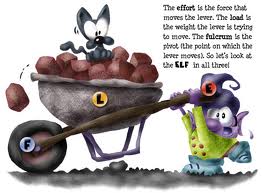 PullGravityWeight 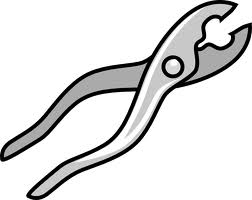 Mass Focal questionsWhat is a force?What types of force are there?How do you measure forces?What is gravity? What is friction?What are levers?How do machines apply the knowledge we have learnt?ForcesDo you already have a good idea of what a force is? Write down what you think the word ‘force’ means._______________________________________________________________________________Activity 1Sit a metal can on its side on the cement sheet used for the Bunsen.Use the first column of the table to list as many ways as you can think of to make the can move i.e. push it with your finger.The can moved when a force was applied to it. Try and write a definition for what a force is.__________________________________________________________________________________________________________________________________________________________________List 10 examples of forces that you might see in action today i.e. picking up your school bag____________________________________________________________________________________________________________________________________________________________________________________________________________________________________________________________________________________________________________________________________Forces can be described as contact or non contact. What do you think this means?_________________________________________________________________________________Add a C (for contact) or an N (for non contact) into the third column of the table above to classify the forces you used as contact or non contact.What can forces do?When a tennis ball is struck with a racquet, the racquet applies a force to the ball. Slow motion photography shows the ball and racquet are very distorted by this process. The force on the ball causes it to change speed and to change direction.A number of actions are given in the table below. Perform each action and record its impact in column 2 of the table.From the activity above, list some things that forces can do.___________________________________________________________________________________________________________________________________________________________________________________________________________________________________________________Representing forces. Forces are usually represented as arrows that point in the direction the force is acting. The length of the arrow gives an idea of the strength of the force. The diagram below is a force diagram of a student pushing a ball along the bench.Some different types of forces.There are several categories of forces, some of which are demonstrated belowA.    Magnetic forcesSit a magnet on the bench. Hold a second magnet in your hand and bring the two ends labeled N together.Describe what happens._________________________________________________________________________________Is this a contact force?    __________________________________Make a diagram of this activity showing the force as an arrow.B.   Buoyancy forcesHold a ping pong ball under water in a beaker. Let it go.Describe what happens._________________________________________________________________________________Is this a contact force?  ________________________________Make a diagram of this activity showing the force as an arrow.C.   Gravitational forcesHold a tennis ball in your hand. Let it go.Describe what happens.__________________________________________________________________________________________________________________________________________________________________Is this a contact force?    ______________________________Make a diagram of this activity showing the force as an arrow.D.   Electrostatic forcesTear a few scraps of paper and leave them on the bench.Rub a plastic ruler on your jumper. Hold the ruler just above the paper.Describe what happens.__________________________________________________________________________________________________________________________________________________________________Is this a contact force?  _________________________Make a diagram of this activity showing the force as an arrow.E.   Pushing forceBlow a balloon to about half full. Let it go!Describe what happens.__________________________________________________________________________________________________________________________________________________________________Is this a contact force?   ______________________Make a diagram of this activity showing the force as an arrow.Summarise the types of forces you have investigated above by completing the table belowWatch:  http://www.youtube.com/watch?v=5qjRWLGYncUNow watch:  http://www.youtube.com/watch?v=rU7iYYpSrlo&NR=1&feature=endscreenhttp://www.youtube.com/watch?v=snD1b-om5xw&feature=relatedGravityObjects fall because they are attracted to the Earth. This is gravity. Gravity also holds the moon in orbit around the Earth and the Earth in orbit around the Sun. The heavier the object, the greater the pull of gravity. An astronaut can jump higher on the moon than they can on Earth because the moon has a lower mass and exerts a lower force of attraction than the Earth.Is gravity acting on you as you sit in your chair?__________________________________________________________________________________________________________________________________________________________________How would an astronaut feel different sitting in a chair in space?__________________________________________________________________________________________________________________________________________________________________When you sit on a chair, why does gravity not pull you to the floor? Draw a force diagram of this situation. 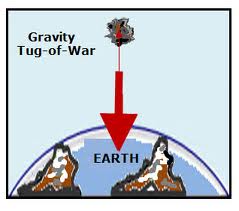 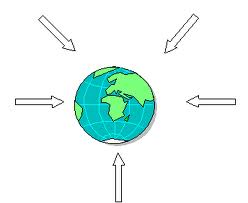 Use the first diagram above to explain why the gravity of the moon is less.____________________________________________________________________________Use the second diagram to explain whether gravity acts the same on a big object as it does on a small one___________________________________________________________________________     No Gravity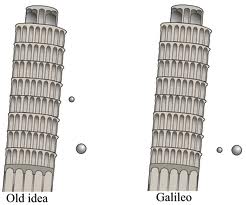 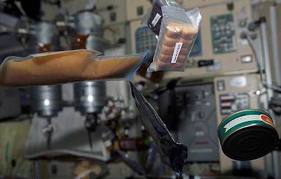 Activity 2: Falling objectsIf a student leans over the second floor balcony and holds a marble in her left hand and a piece of apple in her right, and she lets both go at the same time, what will happen?__________________________________________________________________________________________________________________________________________________________________Why will this happen?__________________________________________________________________________________________________________________________________________________________________Try this out with the class watching. What happened?__________________________________________________________________________________________________________________________________________________________________If one of the objects was a feather, what would happen?__________________________________________________________________________________________________________________________________________________________________What would happen, ifa.      you drop a rock and a piece of chalk on the moon?_________________________________________________________________________________b.   you drop a rock and a piece of chalk in space?__________________________________________________________________________________________________________________________________________________________________Draw a force diagram of each scenario above.Research Task: Several science experiments have been conducted on dropping objects under different conditions. Can you find out about any of these?__________________________________________________________________________________________________________________________________________________________________As objects fall, they experience air resistance. The faster they move, the greater the resistance. The larger the object, the greater the resistance. Draw a force diagram of a parachutist falling to Earth.Measuring forceOne common way, we regularly measure a force is with bathroom scales, or any balance for that matter.  When we stand on a balance, the balance measures how much the force of gravity is pushing down upon us. The balance has a spring. The greater our mass, the more the spring is compressed.Investigation: Properties of an elastic bandSit an elastic band on the retort stand.You will add 50 g weights to the elastic band.ruler reading start: ________Use the table on the right torecord your results. Wherever the elastic                               sits with no weights  on it will be called zero.Add the weights one at a time, completing the table.Once you have completed the table with weights, replace the weighs with some objects like a stapler. Record the extension.Graph your results from the table. Your graph will have mass on the horizontal axis and extension on the vertical axis.What is the mass of the items that you ‘weighed’ like the stapler?__________________________________________________________________________________________________________________________________________________________________What conclusion can you draw from your graph?__________________________________________________________________________________________________________________________________________________________________Reflection on: Elastic band experimentWhat force is causing the elastic band to stretch?Make a sketch of the forces present on the diagram.(Fig 2)Make a sketch of the forces present when the weight is doubled. Fig. 3                                                             fig 4Show on the third diagram how far the weights causedthe elastic band to stretch. (Fig 3)                                                             fig 2                             fig 3Show the expected stretching if 1 weight is put on the strong band in Fig. 4                                          Force measurerScience teachers can buy proper force measurers to measure the size of a force being used. Complete the table below using a force measurer.Once you have completed columns 1 and 2 in your table, rank the forces required from highest to lowest.FrictionOne of the more interesting forces is friction.Slide a plastic block along the bench. Why does it slow down?________________________________________________________________________________Suggest ways in which you can change the rate the sliding block slows down.__________________________________________________________________________________________________________________________________________________________________Try these ideas out. What conclusion can you draw?________________________________________________________________________________________________________________________________________________________________Friction is a contact force that opposes motion. It is present when two surfaces move past each other.Activity: Measuring frictionYour task is to pull a block along the bench with a force measurer and to record the force required.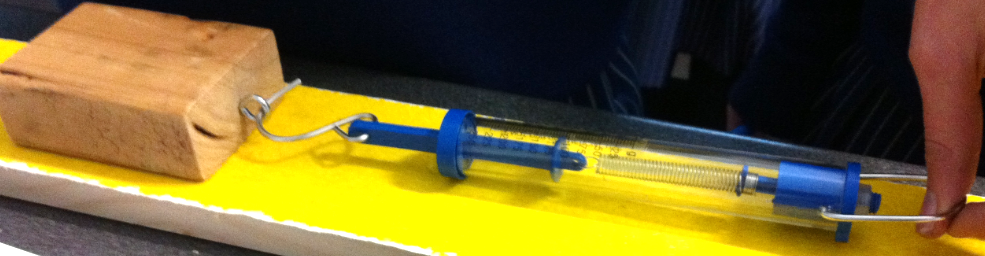 Run each part of the experiment 3 times and average your result. You should try and pull at the same speed each time. Change the surface several times, predicting the likely value before running the experiment. (Use a 250 g blue force measurer)Rank the surfaces (from least amount of friction to greatest)________________________________________________________________________________Why make 3 runs for each surface?________________________________________________________________________________What conclusions can you draw?________________________________________________________________________________________________________________________________________________________________Sandpaper will have high friction. Explain why this will be the case?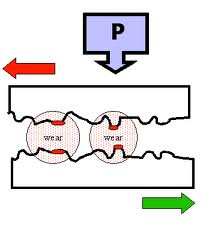 ___________________________________________________________________________________________________A microscope shows that what looks like a smooth wooden surface is really not very smooth. It is like the diagram shown.Use this diagram to explain what causes friction.________________________________________________________________________________________________________________________________________________________________Give three instances where low friction is helpful.________________________________________________________________________________________________________________________________________________________________Give three instances where high friction is helpful.________________________________________________________________________________________________________________________________________________________________Try this!Set up a plastic dinner set on a smooth cloth. Pull the cloth very, very fast so that the dinner set stays put and the cloth comes out! Make a hover craft using a balloon and the lid of a can.                             balloon                                                                                                                            stopper                            lid   Homework sheet 11.   Explain what a force can do.________________________________________________________________________________________________________________________________________________________________2.   When you stand on the floor, gravity acts down on you. Why don’t you fall through the floor? (Include a force diagram in your answer)________________________________________________________________________________3.   Give two examples of non contact forces.  __________________________________________4.   What will happen if you drop (at the same time);      a.   a brick and a peanut   ________________________________________________________      b.   a brick and a feather _________________________________________________________      c.   Explain why the answer should be different to the above two scenarios________________________________________________________________________________________________________________________________________________________________5.    The forces on an aeroplane are shown in this diagram. Explain what each force shown is due to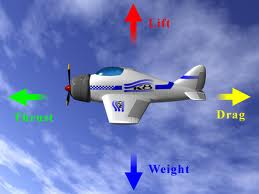 Which force is greater?6.   How does it work when you weigh yourself on bathroom scales?________________________________________________________________________________________________________________________________________________________________7.   Do all rubber bands behave the same when you hang weights from them? Explain your answer________________________________________________________________________________________________________________________________________________________________8.   List three examples of forces you have used at home before leaving for school i.e. turning a door handle to open the door.________________________________________________________________________________________________________________________________________________________________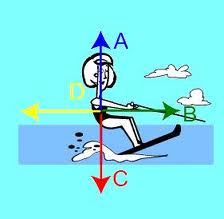 9.    Explain each of the forces on the water skier___________________________________________________________________________________________________________________________________________________________________________10.   A tub of margarine slides along a bench.        a.    Explain why the margarine will slow down________________________________________________________________________________        b.    Explain what causes friction________________________________________________________________________________       c.    The diagram below is used to help explain fraction.                   What does the diagram show?11.   For each scenario, explain whether you want friction to be high or low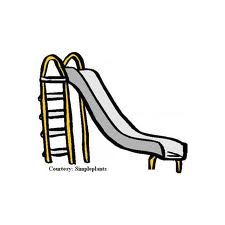         a.   the slide shown    ___________________        b.   the sole of your shoe  ________________        c.   a car tyre on a road   _________________        d.   the handle of a door knob ______________        e.   skating rink  _________________________Prangs!Make a plasticine dummy. Sit the dummy on a toy car or trolley. You will roll the car down a ramp to hit a barrier. What do you think will happen to the dummy?____________________________________________________________________________Try this. What happened?____________________________________________________________________________Sit your dummy on a trolley at the base of the ramp. When the first trolley runs down the ramp and hits the trolley with dummy, what will happen to the dummy?______________________________________________________________________________Try this. What happened?____________________________________________________________________________________________________________________________________________________________MachinesOur daily life is made easy by the use of machines. While a car is a very obvious machine, we also benefit from many simpler machines. A door handle, a pair of scissors and a screw driver are examples of machines. Machines help you to do things more easily. They do this by magnifying the force you are capable of applying or changing the direction of the force. Many of the machines we use are levers.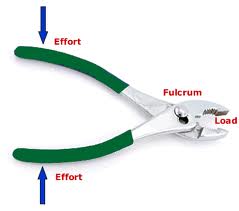 Levers have a turning point or a fulcrum. The lever applies your effort to a load. See diagram of pliersExperimenting with levers and machines: WorkstationsYou are supplied with a series of levers or machines in the class. Rotate around the class and try each lever out.  Keep a running list as you go of ‘things that occur to me’ – minimum of 10 wanted. Things that occur to me: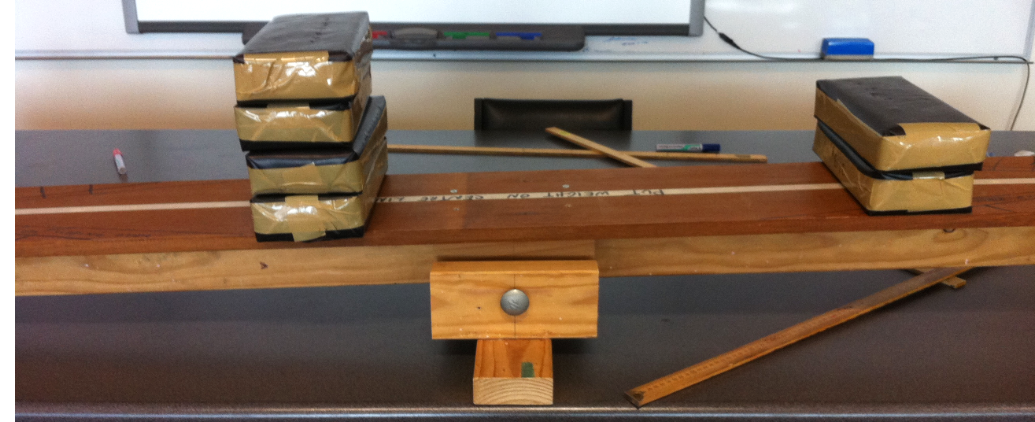 Levers to includeTaking the lid off a can. Try and do this with your fingers. Try it with a short piece of metal. Try it with a screwdriver.What conclusion can you draw?______________________________________________________________________________________________________________________________________Cracking a walnut. Try this in your hand. Now try it with a nutcracker.What conclusion can you draw?______________________________________________________________________________________________________________________________________Screwing a screw into wood. Try and do this with your fingers. Try with a small screwdriver. Try with a large screwdriver.What conclusion can you draw?______________________________________________________________________________________________________________________________________Turning a nut. Try this with your fingers. Try this with a spanner.What conclusion can you draw?________________________________________________________________________________________________________________________Removing a nail from wood. Try this with your fingers. Try this with a hammer.What conclusion can you draw?______________________________________________________________________________________________________________________________________Try and bend a piece of wood to break it. Hammer a wedge into the block of wood. What happens?______________________________________________________________________________________________________________________________________Use the ruler and pivot to ‘catapult’ a piece of blu-tack. Vary the position of the pivot point. What leads to the best results?_____________________________________________________________________________________________________________________________________Make a sketch of any three of the machines that you used showing the load, effort and fulcrum.Clickview called Simple MachinesWhat conclusions can you draw as to how to make it easier touse a spanner to screw a nut onto a bolt___________________________________________________________________use a screwdriver to turn a screw into timber               ___________________________________________________________________               ___________________________________________________________________use a ruler to lever up a weight?______________________________________________________________________________________________________________________________________You can get a measure of how useful a simple machine is by dividing the load by the effort. If you apply 10 kg force to lift a 50 kg rock, the mechanical advantage is 50/10 = 5. In other words, you only have to lift one fifth as much as if no lever was present.Mechanical advantage with coffee tin lid. The mechanical advantage in this situation will be;                        mechanical advantage = Try a series of levers to open the coffee tin  i.e. screwdriver, and calculate the mechanical advantage. Test each. Show your calculations of mechanical advantage below;ScrewdriverStart a screw into a piece of wood with a screwdriver.Try and turn the screwdriver by gripping the shaft of the screwdriver.Go back to giving the screw one turn using it as it should be used.Wrap a cloth around the handle to make it wider. Try turning it now. Is it any different?_____________________________________________________________________________In summary then, which is easier – using the screwdriver handle or the shaft?____________________________________________________________________________Why is it easier?________________________________________________________________________________________________________________________________________________________To turn the screw one turn, how far does the handle have to turn? _____________________How far does the shaft have to turn?  _____________________________________________Notice the price of a mechanical advantage -  as it gets easier to move the object, you have to move the handle further. Explain how this principle applies when you use a short spanner and a long spanner to do up a nut.________________________________________________________________________________________________________________________________________________________________Activity: See-sawSet up a see-saw as shown in the diagram.Add a 50 g mass to the left end of the lever. What mass is required to balance it at the other end?Complete the table below, adding to the 50 g mass.Conclusion: While the distance from the fulcrum to the effort = the distance to the load, there is no mechanical advantage.Now move a 100 g mass to the new point shown. Measure the distances from the fulcrum to each hole and complete row one of the table. Increase the mass on the left by 100 and record what mass is needed to balance this. Repeat with further masses, completing columns 1,2 and 3 of the table.Conclusion:  __________________________________________________________________________________________________________________________________________Place a 150 g mass on the final position on the right hand side of balance. Balance this mass  using the end hole on the left side.   Complete row 1 of the table. Now use the second hole to achieve balance.      Measure the distances to the fulcrum and complete row 2 of the table. Repeat for all 4 hole. What conclusions can you draw from your experimenting?_____________________________________________________________________________________________________________________________________________________________________________________________________________________________________________Giant See-sawSit 1 brick on the end of the giant see-saw. Measure the distance from the fulcrum to the brick. ___Calculate where you would have to place the following number of bricks for the see-saw to balance;1 brick       ______________________________________2 bricks     ______________________________________3 bricks     ________________________________________4 bricks     ________________________________________5 bricks     ________________________________________Test your calculations. What did you find?______________________________________________________________________________________________________________________________________________________________PulleysStand two students a metre apart each holding a broomstick about a metre in front of them. Tie a rope to one broomstick, then wrap the rope back and forth around both brooms. Challenge the students to hold the broomsticks apart while you pull on the rope.What happens?__________________________________________________________________________________________________________________________________________________________How do you predict the number of loops will impact upon the force needed to pull on the rope?_______________________________________________________________________________________________________________________________________________________________Test this theory. What happens?______________________________________________________________________________________________________________________________________________________________The broomstick above is acting like a pulley. If you set up the two systems below ( A and B), do you think it will require the same amount of effort to lift the weight?_______________________________________________________________________________Set up a pulley as in the first diagram below. Attach 150 g to both sides. Do the weights move to balance at the same height? ________________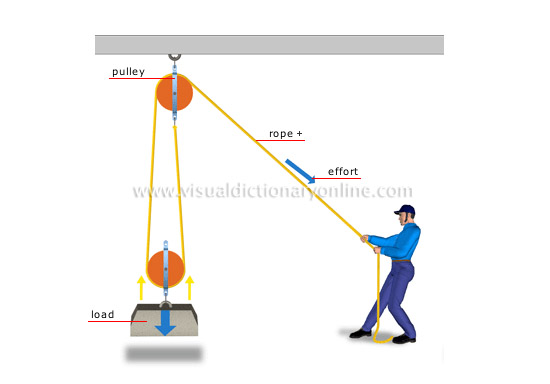                                    Now set up pulleys to match the diagram on the right above. If you place 200g where the load goes, what mass do you have to attach where the man is pulling to achieve balance?  ______________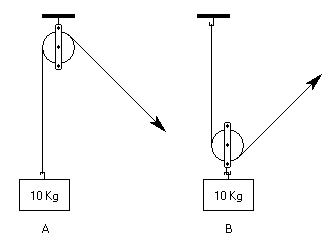 What was your mechanical advantage?  ______  How could you predict this in advance?Try this. What conclusion do you draw?_____________________________________________________________________________________________________________________________________________________________The answer should have been that the second arrangement was twice as easy as the first. If so, what is the compromise with this set up?  _________________________________________________How can you predict this? The first pulley is fixed – it does not give a mechanical advantage. The second pulley can move so it does give a mechanical advantage. It is supported by two ropes so the mechanical advantage is two. The mechanical advantage is equal to the number of ropes supporting the weight, in this case two. Another way of looking at it is that each moving pulley halves the weight.Try this one. Which weight requires the least force to move? 3 possible answers given below.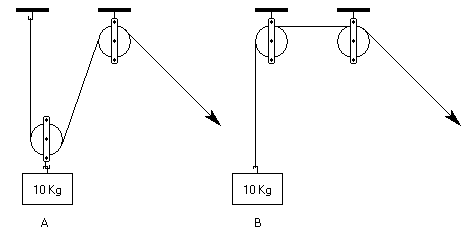  Remember – count up the number of pulleys that can move. Each moving pulley, halves the weight.Answer 
A – Weight A requires a force equal to 5 Kg whereas weight B requires a force equal to 10 Kg. Remember to divide the weight by the number of sections of rope supporting it to get the force needed to lift the weight.Next one.  What weight will it feel like that you are lifting? Count the pulleys that can move.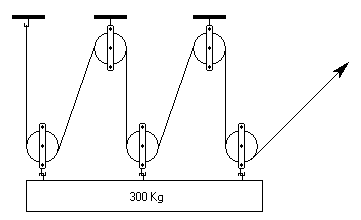 Answer  C – The weight is 300 Kg and there are 6 sections of rope supporting it. Divide 300 by 6 to get 50 Kg. In all cases, just divide the weight by the number of sections of rope supporting it to get the force needed to lift the weight.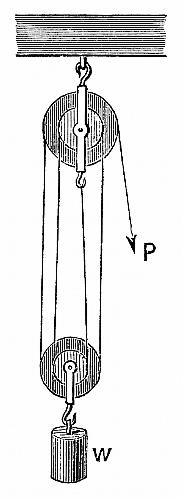 The set-up shown on the right is called a block and tackle.How many supporting ropes can you count?  __________What will the mechanical advantage be?       _________Other systems: Crane. What is the role of the counterweights?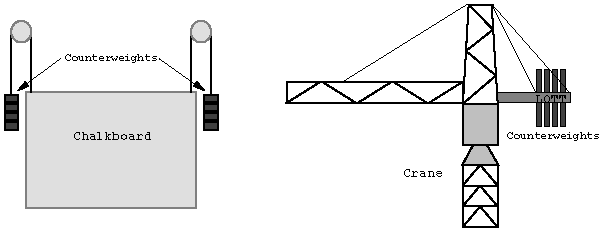 ______________________________________________________________________________________________________________________________________________Windlass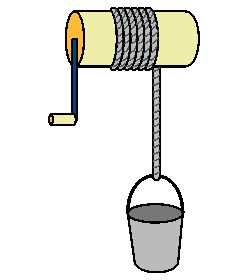 The windlass is a means of converting rotary motion to linear motion, usually with some mechanical advantage.

Essentially a class 1 lever, the effort is applied to the handle of the crank, the fulcrum is the centre of the drum, and the load is applied to the rope. The mechanical advantage is approximately the length of the crank divided by the diameter of the drum.What is the mechanical advantage of the windlass we have in the science room?   Measure it! ______________________________________________________________________________________________________________________Try changing the length of the crank or the diameter. Describe what you changed and the impact that it had.____________________________________________________________________________________________________________________________________________________________ConclusionWhat have you leant? Use the diagram below to explain clearly and thoroughly what a lever is and how it works. Include mechanical advantage in your discussion.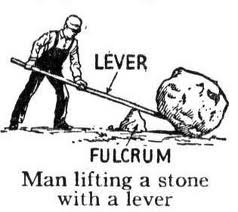 A block sits on the front bench, as shown below. Show the forces involved in each of the scenarios provided.The block is stationary.The block is moving to the left at a constant speedThe block is slowing down after being pushed to the left.The block is accelerating to the rightFill in the blanks                               42cm                                                   42 cm                                150 g                                                                              150 g                        loadDistance effort        =        _____   =           :         Mass load      =  ________     =        Mech. Advantage = _Distance load                                                        Mass effort_______________________________________________________________________________Fill in the blanks                               42cm                                                   21 cm                                150 g                                                                                     300 g          loadDistance effort        =        _____   =           :         Mass load      =  ________     =        Mech. Advantage = _Distance load                                                       Mass effort__________________________________________________________________________________Fill in the blanks                               42cm                                                   14 cm                                150 g                                                                              450 g        loadDistance effort        =        _____   =           :         Mass load      =  ________     =        Mech. Advantage = _Distance load                                                        Mass effort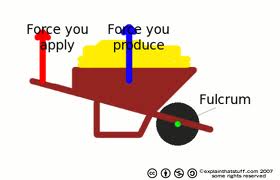 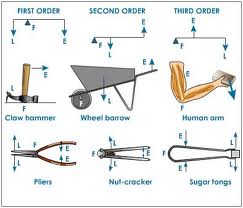 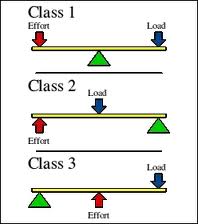 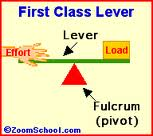 Methodresultpush or pull?push with fingercan rolled easilypush TaskChanges occurringReasons for the change1.    Drop a piece of plasticine         or blu-tack onto the floor2.   Drop a tennis ball       i.   As you let the ball go       ii.  As it falls      iii. When it hits the floor3.  Use a straw to blow on an object rolling on the desk4.  Flick a coin along the bench5.  Stretch an elastic bandName of forceThis force is due toI have seen this force used inno. of weights mass, gruler readsextension action force measurer readingranking move pencil case along bench 24surfacePredictionRun 1Run 2Run 3Average leverDistance effort to fulcrumDistance load to fulcrumMechanical advantageLoad gEffort gMechanical advantage= load/effortLoad gEffort gMechanical advantage= load/effortDistance to loadDistance to effortDis. Effort/Dis. LoadLoad gEffort gMechanical advantage= load/effortDistance to loadDistance to effortDis. Effort/Dis. LoadA) AB) BC) Both require the same forceA) 100kgB) 150kg C) 50kgD)60kg